JEŚLI CHCESZ DOBRZE WYCHOWAĆ DZIECKO?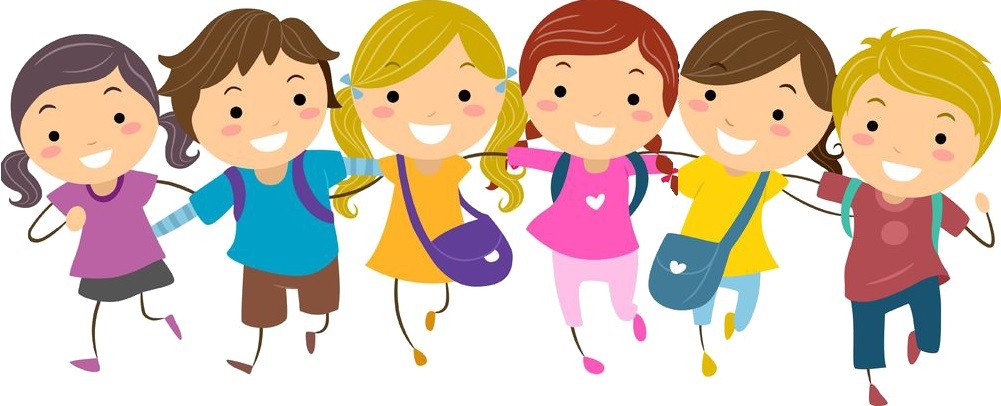 ● Naucz je zasad, wedle których powinno postępować● Wyznacz mu określone obowiązki i żądaj ich wypełniania● Szanuj jego opinie i argumenty, nawet jeżeli się z nimi nie zgadzasz● Okaż mu zaufanie i akceptuj jego trafne wybory● Bądź wobec niego szczery i uczciwy. Dziecko jest szczególnie wyczulone na fałsz i obłudę● Pamiętaj, że dziecko uczy się także przez obserwację● Bądź uczestnikiem jego trosk i kłopotów● Pokaż mu, że  źródłem radości może być sztuka, sport, nauka, przyroda, a także twórczy udział w życiu rodziny i społeczeństwie● Przekonaj je, że istnieją w życiu wartości ważniejsze niż posiadanie rzeczy: altruizm, szlachetność, godność, sprawiedliwość, odwaga, szacunekPAMIĘTAJ, ŻE OD WYCHOWANIA W RODZINIE ZALEŻY GŁÓWNIE CZY DZIECKO SPROSTA CZEKAJĄCYM JE W ŻYCIU OBOWIĄZKOM!!!